Załącznik nr 1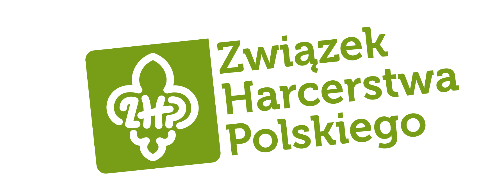 do Regulaminu Otwartego Konkursuna projekt Honorowej Odznaki„COVID-19 – Ofiarni w służbie”...........................................................................................imię i nazwisko uczestnika Konkursu...........................................................................................adres uczestnika KonkursuOświadczenie o pełnoletnościOświadczam, że jestem pełnoletni/a..................................................................................data i podpis 